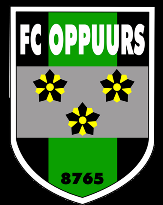 1ste ‘NISSAN CEURSTEMONT CUP’  FC OPPUURSREGLEMENTOp zaterdagvoormiddag	24 augustus 2019 voor U7.Op zaterdagnamiddag   	24 augustus 2019 voor U10 en U12.						 Op zondagvoormiddag 	25 augustus 2019 voor U8 en U9.Op zondagnamiddag     	25 augustus 2019 voor U11 en U13.De 1ste ‘NISSAN CEURSTEMONT CUP’ wordt ingericht door het jeugdcomité van   FC Oppuurs en wordt gespeeld volgens de reglementen van de KBVB.Elke speler moet aangesloten zijn bij de KBVB en moet toegewezen zijn aan de club waarvan hij/zij de kleuren verdedigt.De inrichtende club is verantwoordelijk voor de hele organisatie van het tornooi en de verplichting t.o.v. de KBVB. Alle reglementen van de KBVB zijn van toepassing, zonder uitzonderingWedstrijden-organisatie van het tornooi bij volle bezetting. Bij afwezigheid of forfait van één of meerdere ploegen, heeft de organisatie het recht om van deze punten af te wijken:  -De U12 - U13 spelen elk in hun leeftijdscategorie onderling 3 of 4 wedstrijdjes. Deze wedstrijdjes worden door lottrekking bepaald. Er wordt een klassement gemaakt volgens de bepalingen in punt 5. Voor het eindklassement wordt één bijkomende wedstrijd gespeeld, die bepaald wordt volgens het klassement van de voorronde wedstrijden.  De wedstrijdduur is 1 x 15 minuten, inclusief de finalewedstrijd. - De U10 - U11 spelen elk in hun leeftijdscategorie onderling 3 of 4 poulewedstrijdjes. Deze wedstrijden worden door lottrekking bepaald. Er wordt een klassement gemaakt volgens de bepalingen in punt 5. Voor het eindklassement wordt één bijkomende wedstrijd gespeeld, die bepaald wordt volgens het klassement van de voorronde wedstrijden.  De wedstrijdduur is 1 x 15 minuten, inclusief de finalewedstrijd.-De U7 - U8 - U9 spelen elk in hun leeftijdscategorie onderling 3 of 4 poulewedstrijdjes. Deze wedstrijden worden door lottrekking bepaald. Er wordt een klassement gemaakt volgens de bepalingen in punt 5. Voor het eindklassement wordt één bijkomende wedstrijd gespeeld, die bepaald wordt volgens het klassement van de voorronde wedstrijden.  De wedstrijdduur is 1 x 15 minuten, inclusief de finalewedstrijd. Bij deze 3 leeftijdscategorieën is het niet toegestaan dat de keeper uit de hand uittrapt!! De leeftijdscategorie U7 spelen hun wedstrijden 5 tegen 5!!Het klassement van de voorrondewedstrijden wordt als volgt opgemaakt: De meeste punten (zege = 3, gelijk = 1, verlies =0)Het meest aantal overwinningenDoelsaldo.Het hoogst aantal gescoorde doelpuntenDe minste tegendoelpuntenLottrekkingEr worden geen strafschoppen genomen na de wedstrijden, uitgezonderd bij gelijke stand in de wedstrijden die het eindklassement bepalen. Er worden dan drie strafschoppen genomen per ploeg. Indien dan nog gelijk, wordt er verder getrapt tot er een strafschop gemist wordt. Er wordt getost wie begint aan de strafschoppen. Wanneer een speler uitgesloten wordt tijdens een wedstrijd (rode kaart) blijft hij uitgesloten voor het hele tornooi.Het maximaal aantal spelers op het wedstrijdblad bij U12-U13-U11-U10 is dit 12 en bij U7-U8-U9 is dit 8. Tijdens de wedstrijden kan onbeperkt vervangen worden.De scheidsrechters worden aangeduid door de organiserende club.De eerst vermeldde ploeg op het wedstrijdblad is de thuisploeg. Deze ploeg is verplicht  zijn uitrusting aan te passen aan de kleuren van de tegenstander. Daarom is het aangeraden om reserve shirts of hesjes (van een andere kleur) mee te brengen.Er worden geen fanions uitgewisseld.De organisatie heeft het recht de nodige wijzigingen aan het tornooi aan te brengen.In de neutrale zone worden enkel de wisselspelers en maximaal drie afgevaardigden (inclusief de trainer) toegelaten. Elke speler dient zijn identiteit te kunnen bewijzen.Indien een ploeg over te weinig spelers beschikt voor een volwaardige ploeg, kan de organisatie aan een andere deelnemende ploeg uit dezelfde categorie, vragen om een (enkele) speler(s) af te staan wanneer zij geen wedstrijd moeten spelen. De ervaring leert dat dit een gemakkelijke en haalbare oplossing is om alle geplande wedstrijden gewoon te kunnen laten doorgaan, zonder bijhorende forfaits.De inrichtende club zal een schadevergoeding van €250 eisen voor het niet naleven van de inschrijving. Dit houdt in dat de ingeschreven clubs aanwezig dienen te zijn vóór de aanvang van hun eerste wedstrijd en dat ze alle wedstrijden dienen te spelen die voorzien zijn in de wedstrijdkalenderBij de afwezigheid van een ploeg op het voorziene uur van een wedstrijd, verliest ze de wedstrijd met 2 – 0 of 0 – 2.Alle geschillen worden zo nodig door het inrichtend comité beslecht.Sportieve geschillen op het terrein worden ofwel door de scheidsrechters opgelost, of in andere gevallen door het organiserende secretariaat.De organisatiekosten zijn ten laste van de inrichtende club. De verplaatsingskosten zijn ten laste van de deelnemende clubs.De begeleiders moeten toezien dat er geen waardevolle voorwerpen in de kleedkamers achterblijven. Het inrichtend comité is hiervoor niet verantwoordelijk.Om praktische redenen worden er geen oefenballen ter beschikking gesteld.Door deel te nemen onderwerpen de ploegen zich aan de reglementen van dit tornooi. Spelers die te oud zijn voor een bepaalde leeftijdscategorie en/of geen medisch attest kunnen voorleggen, worden niet speelgerechtigd verklaard. Dit om discussies te vermijden en een eerlijk en sportief verloop te kunnen garanderen.De wedstrijdkalender en de deelnemende ploegen worden aangeduid op de bijgevoegde bladen.